FORMULÁRIO DE INSCRIÇÃO-       (   )Mestrado     (   )Doutorado1 – Identificação:Nome: ............................................................................. CPF ...................................... Gênero: (      ) F  (    ) M               Cutis ( )Branco ( ) Negro ( )Pardo ( )Não declarado     Data Nascimento: ........................................Local de Nascimento: .............................................  Estado: .................................. País: ..........................................  C. Identidade: ..............................  Órgão Expedidor: ..................... Data: ...................Título de eleitor nº: ................................... Zona: ........................ Seção: .....................Documento Militar:	......................... RM: ................................ CSM: ....................E-mail: ...........................................................................................................................2 – Endereço Residencial:Rua/Avenida: .............................................................................................  Nº .............Apto: .......... Bairro: ................................... Cidade: ..................... Estado: ...................   País: ................... CEP: ....................... Telefone/Celular: ............................................3 – Área de Concentração:(     ) Bioquímica Estrutural e Biologia Molecular;(     ) Bioquímica Metabólica e Fisiológica;(     ) Imunobiologia de Protozoários4 – Linha de Pesquisa (consultar no Anexo III):Título: ...................................................................................................................................................................................................................................................................Nome do orientador responsável pelo projeto: .............................................................5 - Candidato com necessidade de atendimento especial (prova ampliada, acessibilidade ao local de prova, etc.):(     ) Sim. Especificar: ................................................................. (     ) Não.6 – Solicita dispensa da prova de Inglês: (     ) Sim. 		(     ) Não.7 - Candidato fará 2ª etapa por web conferência:(     ) Sim. 		(     ) Não.8 – Candidatos com Cotas: (  )Negros, Pardos e Indígenas  (   )Técnico  (  )Necessidades EspeciaisData: ....../....../..............., Assinatura: ...................................................................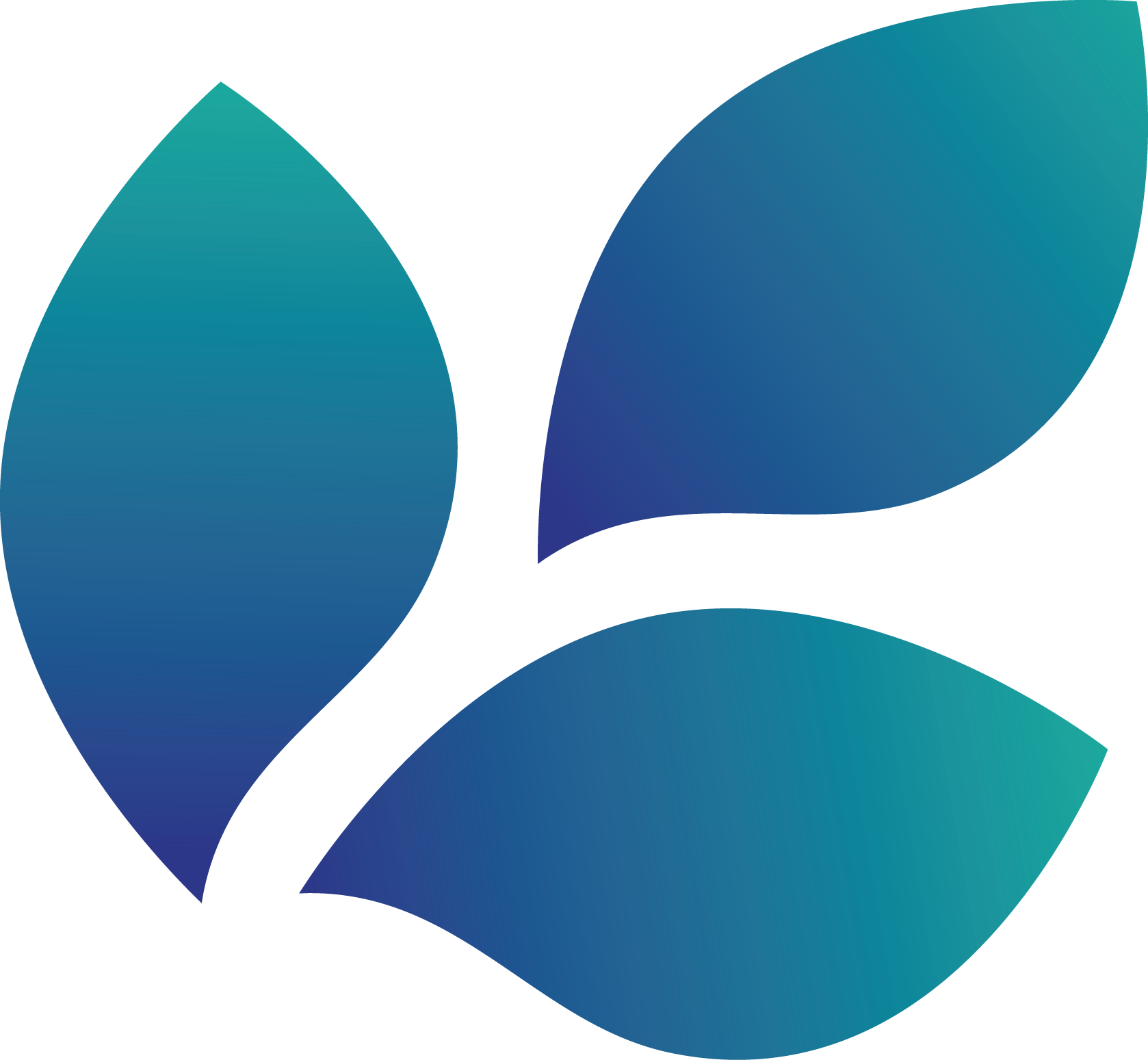 